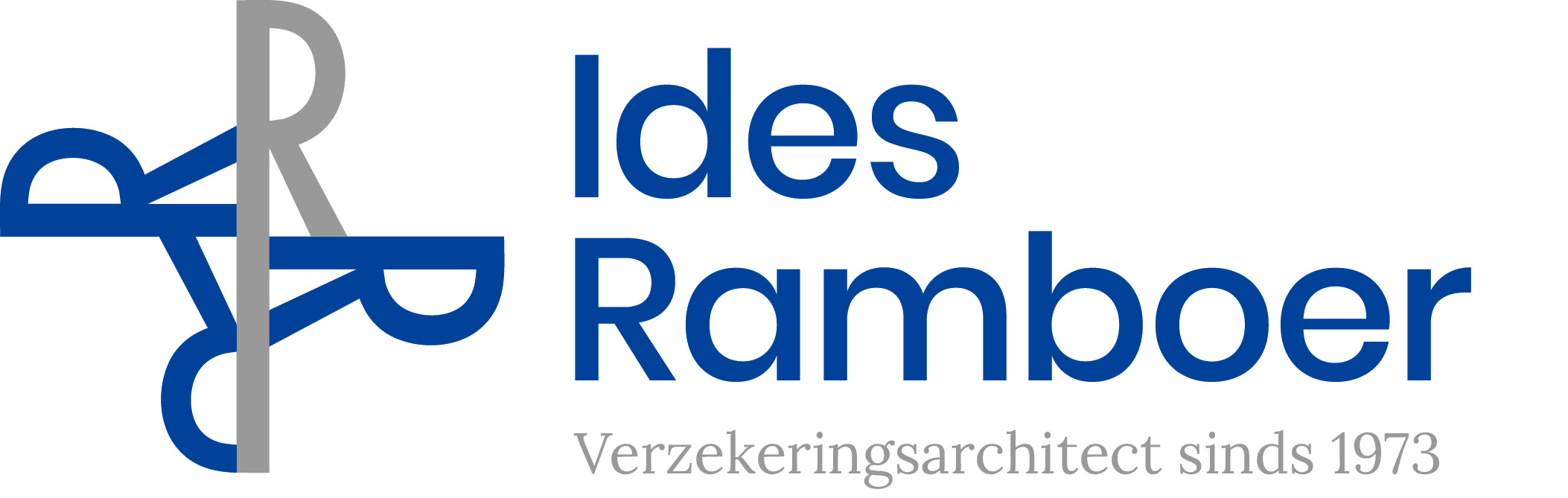 Formulaire d'assurance QuestionnaireVous êtes une entreprise ou un particulier ? 		    EntrepriseNom de l'entreprise : 	..........................................................................................................................................................................................................................................................Messagerie électronique: 		....................................................................................................................................................................................................................................................................................Profession/activité : 	....................................................................................................................................................................................................................................................................................    ParticulierNom: 		....................................................................................................................................................................................................................................................................................Rue: 	......................................................................................................................................................................  Non.: ..........................................  bus: ......................................Cp: 	..............................................................   Municipalité: ..................................................................................................................................................................................Moment.: 	................................................................................................................................................................................................................................................................................Messagerie électronique: 		....................................................................................................................................................................................................................................................................................J'aimerais un devis pour : (si vous souhaitez plus de devis, veuillez cocher plusieurs cases)    Assurance auto     Assurance incendie    Assurance familiale    Assurance-accidents    Pension    Assurance hospitalisation     Aide judiciaire      Assistance voyage et annulation    Autre: 	....................................................................................................................................................................................................................................................................................Nous vous contacterons dans les plus brefs délais. 